	ด้วยข้าพเจ้านาย/นาง/นางสาว ...…………………........................…...............................…..........  ศูนย์  สำนัก  แผนก  ฝ่าย ………….................................................................ขอรายงานผลการฝึกอบรมและพัฒนาบุคลากร    ภายใน (Internal T.& D.)    ภายนอก (External T.& D.)ซึ่งเป็นการฝึกอบรมและพัฒนา	 ตามกิจกรรมประจำปีการศึกษา 25……		 นอกกิจกรรมประจำปีการศึกษา 25……วันที่ ........................ เดือน …………....…….…….......... พ.ศ. …….............. เวลา …….….....………น. ถึง วันที่ ........................ เดือน …………....…….…….......... พ.ศ. …….............. เวลา …….….....………น.หัวข้อเรื่อง/ชื่อเรื่อง....…..………………………….........................................................................……………...............................………จัดโดย………….……………………......................................................………สถานที่……….....………....................................................................................................……......................................................…….โดยขอใช้งบประมาณจากฝ่ายบริหารทรัพยากรซึ่งได้รับการอนุมัติเป็นจำนวน ………...………………...………………...……… บาท งบประมาณที่ใช้จริง ………...………………...………………...……… บาท งบประมาณคงเหลือ ………...………………...…..........บาท	สรุปผลการดำเนินงาน	สรุปผลการดำเนินกิจกรรมภายในโครงการพัฒนาบุคลากร ว่าเป็นไปตามตัวชี้วัดที่กำหนดไว้หรือไม่ดังตารางต่อไปนี้ข้อเสนอแนะ/แนวทางแก้ไขหรือปรับปรุง	................................................................................................................................................................................................................................................................................................	ทั้งนี้ได้แนบสำเนากิจกรรม แบบลงทะเบียน สรุปและประเมินผล ภาพประกอบ และเอกสารประกอบการอบรมมาพร้อมกับแบบสรุปและรายงานผลฯ ฉบับนี้แล้ว	จึงเรียนมาเพื่อโปรดทราบ											ลงชื่อ…………………..............……………………ผู้รายงาน											      (…………………………............………….…)											     วันที่…….…..../……...….…./……..…..….	การประเมินผลการดำเนินงาน (โดยฝ่ายบริหารทรัพยากร)	 ผลการดำเนินงานแล้วเสร็จตามระยะเวลาซึ่งได้กำหนดไว้				 สามารถส่งแบบสรุปและรายงานผลฯ ตามระยะเวลาซึ่งได้กำหนดไว้	 งบประมาณที่ได้รับการอนุมัติสามารถบริหารได้อย่างมีประสิทธิภาพและประสิทธิผล		 ผลการดำเนินงานมีความสอดคล้องกับตัวชี้วัดตามวัตถุประสงค์	 ผลการดำเนินงานบรรลุตามเป้าหมายที่ได้กำหนดไว้ คือ  เชิงปริมาณ   เชิงคุณภาพ	 เอกสารประกอบการรายงานผลฯ ครบถ้วน	หลักเกณฑ์การประเมินผล	ดีมาก		การประเมินผลการดำเนินงานบรรลุ 6 ข้อ			ดี	การประเมินผลการดำเนินงานบรรลุ 5 ข้อ	ปานกลาง		การประเมินผลการดำเนินงานบรรลุ 4 ข้อ			พอใช้	การประเมินผลการดำเนินงานบรรลุ 3 ข้อ	ควรปรับปรุง	การประเมินผลการดำเนินงานบรรลุ 2 ข้อ	สรุปการประเมินผลการดำเนินงาน	 ดีมาก			 ดี			 ปานกลาง		 พอใช้			 ควรปรับปรุง	ข้อเสนอแนะ ..........................................................................................................................................................................................................................................................................หมายเหตุ	ให้หน่วยงานที่จัดกิจกรรมดำเนินการส่งแบบสรุปและรายงานผลฯ เพื่อให้ผู้อำนวยการพิจารณาโดยผ่านฝ่ายบริหารทรัพยากรภายใน 14 วันภายหลังจากการจัดกิจกรรม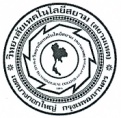 แบบสรุปและรายงานผลกิจกรรมภายในโครงการพัฒนาบุคลากรSummarize and report the activities within the personnel development project.บก 22ตัวชี้วัดหน่วยนับผลการดำเนินงานผลการดำเนินงานเหตุผลเชิงปริมาณ :บรรลุไม่บรรลุตัวชี้วัดตามวัตถุประสงค์ร้อยละของผู้เข้าร่วมกิจกรรมร้อยละ .........เชิงคุณภาพ :ระดับความพึงพอใจของผู้เข้าร่วมกิจกรรมค่าเฉลี่ย .........ระดับการนำความรู้ไปใช้ประโยชน์ค่าเฉลี่ย .........ความเห็นของหัวหน้าหน่วยงาน…………………………………...……….……………….................................…………..............…................ลงชื่อ…………………..............……………………      (…………………………............………….…)     วันที่…….…..../……...….…./……..…..….ความเห็นของหัวหน้าฝ่าย…………………………………...……….……………….................................…………..............…...............ลงชื่อ…………………..............……………………      (…………………………............………….…)     วันที่…….…..../……...….…./……..…..….ความเห็นของหัวหน้าฝ่ายบริหารทรัพยากร…………………………………...……….……………….................................…………......................…..........ลงชื่อ………………..……………………      (อาจารย์อิทธิพล  ธนูพันธ์)      วันที่…....../………../………ความเห็นของรองประธานบริหาร……………………………….................................…...…......…….………………………….................…....ลงชื่อ…………………...........……….……………       (อาจารย์พรศรี  กตัญญูทวีทิพย์)      วันที่…....../………../………ความเห็นของผู้อำนวยการ….………….….…………………………………………………………………………........................…………............................................................................………………………………………...………………………ลงชื่อ…………………….....................................……(รองศาสตราจารย์ ดร.จอมพงศ์  มงคลวนิช)      วันที่…....../………../………ความเห็นของผู้อำนวยการ….………….….…………………………………………………………………………........................…………............................................................................………………………………………...………………………ลงชื่อ…………………….....................................……(รองศาสตราจารย์ ดร.จอมพงศ์  มงคลวนิช)      วันที่…....../………../………